POWIATOWY URZĄD PRACY W OSTROWI MAZOWIECKIEJINFORMUJEiż pozyskał środki finansowez rezerwy Ministra Rodziny Pracy i Polityki Społecznej
na realizację programu aktywizacji osób długotrwale bezrobotnych, tj.: pozostających w rejestrze powiatowego urzędu pracy łącznie przez okres ponad 12 miesięcy w okresie ostatnich 2 lat, z wyłączeniem okresów odbywania stażu i przygotowania zawodowego dorosłych).W ramach programu przewiduje się do realizacji następujące formy aktywizacji:  pośrednictwo pracy i poradnictwo zawodowe dla wszystkich uczestników programu,przyznawanie jednorazowo środków na podjęcie działalności gospodarczej, dla osób bezrobotnych, dla których ustalono II lub w uzasadnionych przypadkach I profil pomocy,refundacja pracodawcy kosztów wyposażenia lub doposażenia stanowiska pracy dla skierowanego bezrobotnego, dla osób bezrobotnych, dla których ustalono II profil pomocy,staże, dla bezrobotnych, dla których ustalono II profil pomocy.Szczegółowych informacji udzielają pracownicy Powiatowego Urzędu Pracy w Ostrowi Mazowieckiej: jednorazowe środki – pokój 19 – tel. 508 027515, wyposażenie stanowiska pracy – pokój 21 – tel. 508 027444, staże – pokój 20 – tel. 508 027409, 507 106962, oraz koordynator  programu – pokój 19 – tel. 508 027545.Powiatowy Urząd Pracy w Ostrowi Mazowieckiej, ul. 3 Maja 55Tel. 029 745 33 93, 029 745 21 51, e-mail: pupom@post.pl; http://ostrowmazowiecka.praca.gov.pl/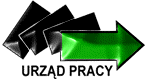 Program na rzecz promocji zatrudnienia, łagodzenia skutków bezrobocia i aktywizacji zawodowej, finansowany z rezerwy Funduszu Pracy, skierowanydo osób długotrwale bezrobotnych  (049)